                                                -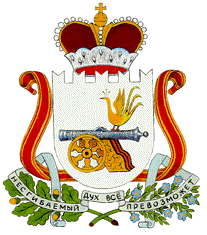                       АДМИНИСТРАЦИЯБАРСУКОВСКОГО СЕЛЬСКОГО ПОСЕЛЕНИЯ                          МОНАСТЫРЩИНСКОГО РАЙОНА                                   СМОЛЕНСКОЙ ОБЛАСТИ                                     ПОСТАНОВЛЕНИЕот 27.04.2016            № 42д. БарсукиОб  утверждении схем расположения земельных участков на кадастровом плане  В соответствии с Земельным кодексом РФ от 25.10.2001 года №1136-ФЗ, Федеральным законом от 06.10.2003 года №131-ФЗ «Об общих принципах организации местного самоуправления в Российской Федерации», Уставом Барсуковского сельского поселения Монастырщинского района Смоленской областиАдминистрация Барсуковского сельского поселения Монастырщинского района Смоленской области п о с т а н о в л я е т:                1. Утвердить схемы расположения земельных участков на кадастровых планах находящихся в государственной собственности:- земельный участок площадью 1181616 кв. м, расположенный по адресу: Смоленская область, Монастырщинский район,  ПСХ «им. Кирова» у д.Снеберка;- земельный участок площадью 748634 кв. м, расположенный по адресу: Смоленская область, Монастырщинский район,  ПСХ «им. Кирова» у д.Снеберка;- земельный участок площадью 175329 кв. м, расположенный по адресу: Смоленская область, Монастырщинский район,  ПСХ «им. Кирова» у д.Снеберка;- земельный участок площадью 1252304 кв. м, расположенный по адресу: Смоленская область, Монастырщинский район,  АО «Волна» у д.Троицкое;        Категория земель – земли сельскохозяйственного назначения, разрешенное использование – для производства сельхозпродукции.2. Контроль за исполнением данного постановления оставляю за собой.Глава муниципального образованияБарсуковского сельского поселенияМонастырщинского районаСмоленской области                                                                  Т.В. Попкова